JAWABLAH  SOAL DI BAWAH INI  Jelaskan sistem monopoli VOC dan akibat yang ditimbulkannyaJelaskan pelaksanaan dan penyalahgunaan cultur stelselJelaskan kebijakan pemerintah kolonial Jepang dalam bidang ekonomi dan sosialJelaskan konsep kebudayaan Indonesia dalam perspektif fungsinya.Jelaskan dampak negatif dan positif globalisasi terhadap budaya Indonesia. Berikan contohnya.Keterangan: Dikumpulkan pada saat jam ujian (sesuai jadwal) dengan maksimal keterlambatan 30 menit setelah ujian dimulai. Jawaban ditulis tangan di atas kertas folio bergaris.= Selamat Mengerjakan ==FAKULTAS ILMU BUDAYA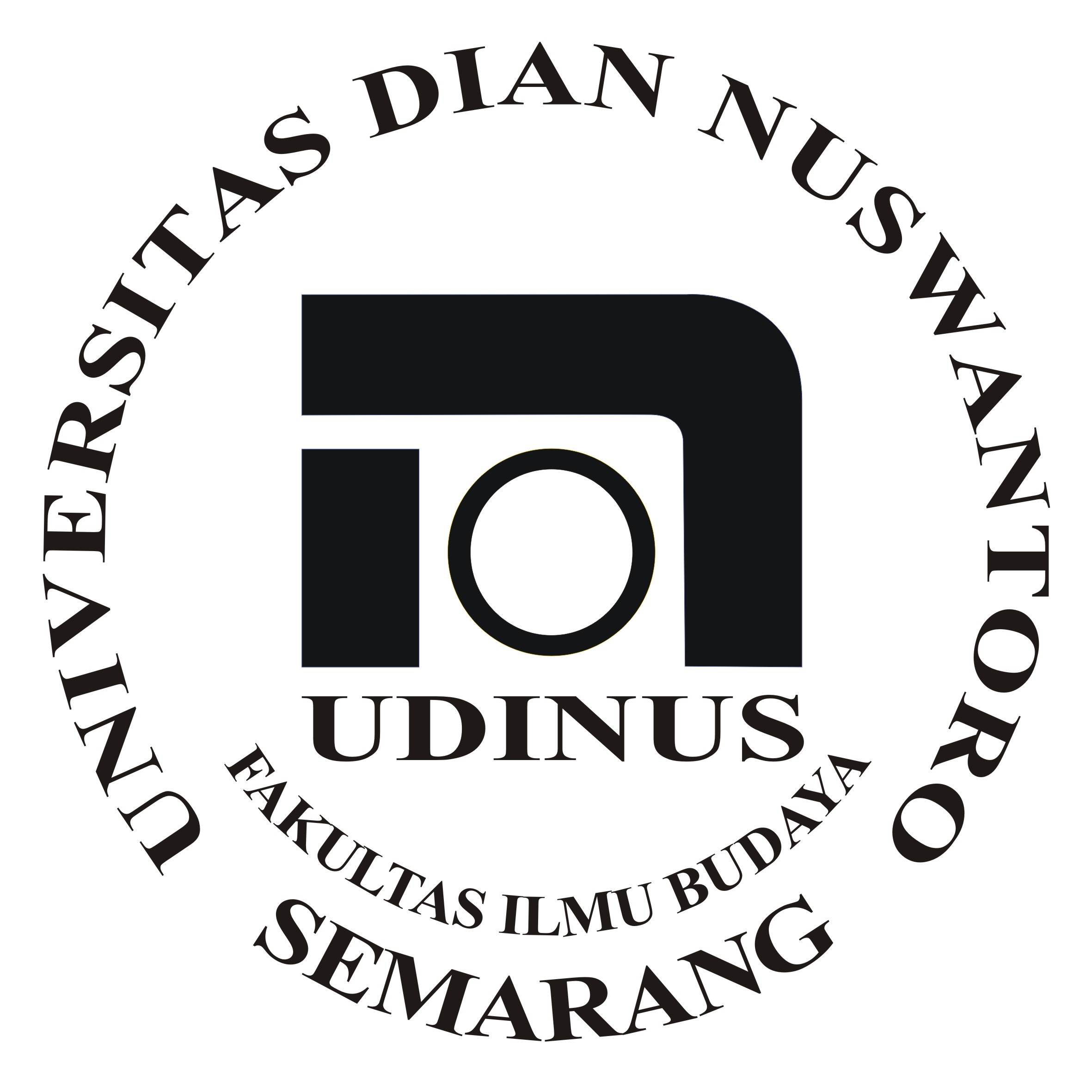 UNIVERSITAS DIAN NUSWANTORO JL. IMAM BONJOL 207 SEMARANG. Telp. 3560582, 3564647 Fax. 3564647Homepage : http://www.dinus.ac.id	Email : sekretariat@fbs.dinus.ac.idFAKULTAS ILMU BUDAYAUNIVERSITAS DIAN NUSWANTORO JL. IMAM BONJOL 207 SEMARANG. Telp. 3560582, 3564647 Fax. 3564647Homepage : http://www.dinus.ac.id	Email : sekretariat@fbs.dinus.ac.idFAKULTAS ILMU BUDAYAUNIVERSITAS DIAN NUSWANTORO JL. IMAM BONJOL 207 SEMARANG. Telp. 3560582, 3564647 Fax. 3564647Homepage : http://www.dinus.ac.id	Email : sekretariat@fbs.dinus.ac.idFAKULTAS ILMU BUDAYAUNIVERSITAS DIAN NUSWANTORO JL. IMAM BONJOL 207 SEMARANG. Telp. 3560582, 3564647 Fax. 3564647Homepage : http://www.dinus.ac.id	Email : sekretariat@fbs.dinus.ac.idFAKULTAS ILMU BUDAYAUNIVERSITAS DIAN NUSWANTORO JL. IMAM BONJOL 207 SEMARANG. Telp. 3560582, 3564647 Fax. 3564647Homepage : http://www.dinus.ac.id	Email : sekretariat@fbs.dinus.ac.idFAKULTAS ILMU BUDAYAUNIVERSITAS DIAN NUSWANTORO JL. IMAM BONJOL 207 SEMARANG. Telp. 3560582, 3564647 Fax. 3564647Homepage : http://www.dinus.ac.id	Email : sekretariat@fbs.dinus.ac.idUJIAN AKHIR SEMESTER GANJIL 2019-2020UJIAN AKHIR SEMESTER GANJIL 2019-2020UJIAN AKHIR SEMESTER GANJIL 2019-2020UJIAN AKHIR SEMESTER GANJIL 2019-2020UJIAN AKHIR SEMESTER GANJIL 2019-2020UJIAN AKHIR SEMESTER GANJIL 2019-2020Nama Mata Kuliah:History of Indonesian Culture Sifat:Take Home TestHari / Tanggal: Kamis, 16 Januari 2020Waktu:90 MenitKelompok: C11.1.1-1.5Dosen:Budi Santoso, M.HumJam: 13.00-14.30 WIBDiperiksa Oleh :Disahkan Oleh :Koordinator Mata KuliahBudi Santoso, M.HumKa. ProdiDr. Jumanto, M.Pd